vincec.renata1@gmail.comPriporočila Svetovne zdravstvene organizacije za krepitev in ohranjanje zdravja so različna glede na starost populacije. Otrokom in mladostnikom, starim od 5 do 17 let, se priporoča najmanj 60 minut zmerno intenzivne telesne dejavnosti dnevno, kar je več, je dodana vrednost k zdravju. Priporoča se tudi trikrat tedenska vključitev telesne dejavnosti, ki ima pozitiven vpliv na mišično moč in zdravje kosti.Športna oprema: udobna športna oblačila primerne velikosti, udobni športni copati. Ko boste na svežem zraku, imejte večplastna oblačila, da se po potrebi slečete. Priporočljivi pripomočki: ura ali štoparica.Pijača: S seboj imejte bidon napolnjen z vodo. 1-krat do 2-krat vadbo prekinite in popijte požirek ali dva tekočine. Ne pozabite na zadosten vnos tekočine tudi tekom dneva!​PRIPRAVA NA ŠVZ KARTON 5. k razred:Ponedeljek, 16.3.2020:HOJA NA SVEŽEM ZRAKUHitra hoja 3 minute,nizki skiping (šteješ do 10),brcanje v zadnjico (šteješ do 10),visoki skiping (šteješ do 10),poskoki skupaj-narazen (8-krat),nadaljuješ s hojo na svežem zraku (vsaj 30 minut). Medtem opazuješ naravo in poslušaš ptičje petje! Poskušaj razpoznati in poimenovati rastline, živali, ki jih srečaš! Saj se spomnite, kaj smo se naučili o možgančkih?!Na koncu ne pozabi na statične raztezne vaje (za lažjo predstavo so v prilogi).Sreda, 18.3.2020HOJA NA SVEŽEM ZRAKU IN VAJE ZA MOČHitra hoja 3 minute,nizki skiping (šteješ do 10),brcanje v zadnjico (šteješ do 10),visoki skiping (šteješ do 10),poskoki skupaj-narazen (8-krat),dinamične vaje, ki jih izvajamo v šoli (kroženja, odkloni, zamahi, predkloni, …)HOJA ali kakršnakoli druga AKTIVNOST na svežem zraku (vsaj 20 minut).vaje za moč (delaj po lastnih sposobnostih, tako kot v šoli) :počepi 10-krat (lahko s pomočjo stola), sklece 3-krat (ženske sklece ali moške sklece),vaje za trebušne mišice 10-krat (takšne kot ji delamo v šoli),vaje za hrbtne mišice 10-krat (takšne kot jih delamo v šoli),statične raztezne vaje (za lažjo predstavo so v prilogi).Petek, 20.3.2020 MENJAVA TEKA IN HOJEPAZI NA PRAVILNO TEKAŠKO TEHNIKO !Glava: brada gor, pogled usmerjen naravnost naprej.Ramena in roke: sproščeno, naravno zamahovanje naprej in nazaj kot pri hoji, roke v komolcih pokrčene pod pravim kotom. Ramenska os naj bo ravna, brez rotiranja.Drža telesa: trup naj bo vzravnan, pokončna, čvrsta drža.Stopala: stopala so postavljena naravnost naprej, vzporedno. Pravilen dotik stopala s tlemi je na sprednji ali srednji zunanji del stopala.Počasen tek 3 minute,nizki skiping (šteješ do 10),brcanje v zadnjico (šteješ do 10),visoki skiping (šteješ do 10),poskoki skupaj-narazen (8-krat),dinamične vaje, ki jih izvajamo v šoli (kroženja, odkloni, zamahi, predkloni, …),menjava teka in hoje (6-krat ponoviš cikel: 1 minuta teka/30 sekund hoje)1 minuto počasi tečeš, nato 30 sekund hodiš, ponovno 1 minuto tečeš, nato 30 sekund hodiš, 1 minuto tečeš, nato 30 sekund hodiš, 1 minuto tečeš, nato 30 sekund hodiš, 1 minuto tečeš, 30 sekund hodiš, 1 minuto tečeš, 30 sekund hodiš.Statične raztezne vaje (za lažjo predstavo so v prilogi).UČENCI in UČENKE, ki tekaško še niste dobro pripravljeni, izberite različico (6-krat ponoviš cikel: 20 sekund teka, 1 minuta hoje).ŠPORTNIKI in tisti, ki ste tekaško že bolje pripravljeni, izberite to različico: (6-krat ponoviš cikel: 90 sekund teka/30 sekund hoje).PRILOGA – statične raztezne vaje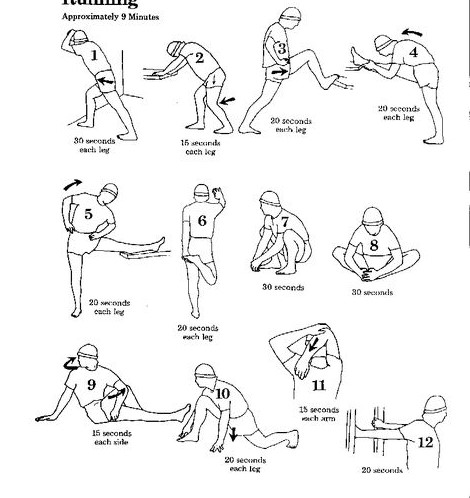 